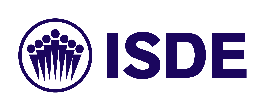 DECLARACIÓN RESPONSABLE SOBRE EL CUMPLIMIENTO DE LOS REQUISITOS ACADÉMICOS Y DE BUEN HACER IMPRESCINDIBLES PARA SER BENEFICIARIO DE UNA BECA GRANDES FIRMASD./Dña:	_____________________________________________________________________ con D.N.I. o pasaporte, nº  ___________________ y con domicilio en ___________________________________________________________________ Declara bajo su responsabilidad: Que entiende como condición indispensable para poder disfrutar de la beca que pudiera serle otorgada, para estudiar en uno de los programas de ISDE, el cumplir con las condiciones que debajo se enumeran; así como que el incumplimiento de las mismas supondrá la cancelación de la beca que pudiera serle concedida. En particular:Observar una conducta ejemplar en ISDE, tanto en lo académico como en lo personal.Realizar sus mejores esfuerzos para participar en iniciativas académicas e institucionales promovidas por ISDE, que en ningún caso interferirán con el cumplimiento de sus obligaciones académicas principales. Mantener la más absoluta confidencialidad sobre la beca que le haya sido otorgada, toda vez que la Comisión de Becas (formada por despachos e instituciones patrocinadoras) valora criterios académicos, personales, e individuales, que sólo aplican y conciernen al estudiante beneficiario de la misma. Y, en general, todas las condiciones establecidas en la Normativa Académica General para Estudiantes de ISDE. 			En (ciudad), a_______________de___________________de 2021	Fdo.												 